+   ΠΛΗΚΤΡΟΛΟΓΕΙΣ ΤΗΝ ΔΙΕΥΘΥΝΣΗ ΣΤΟ GOOGLE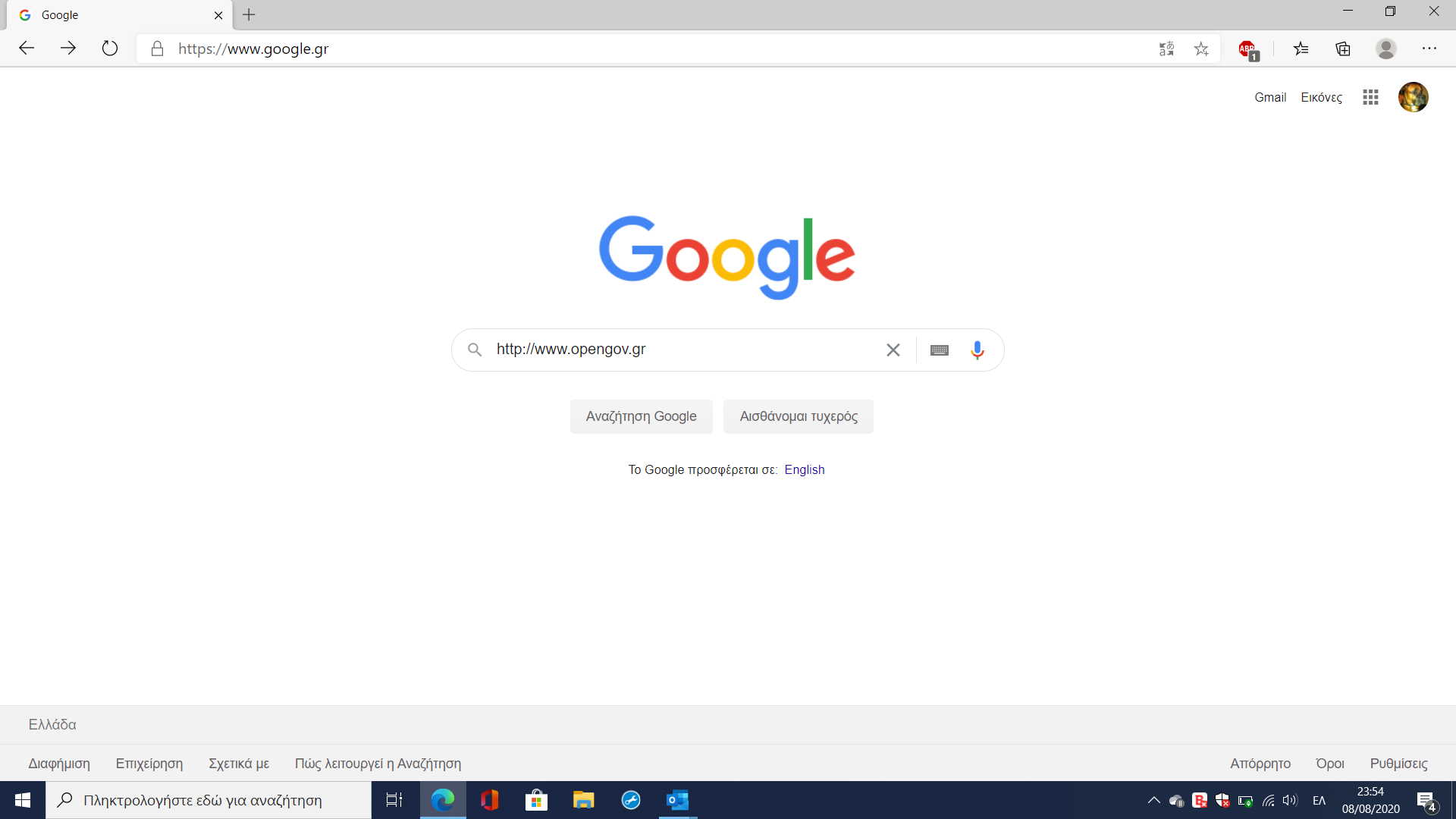 ΣΤΗ ΣΥΝΕΧΕΙΑ ΕΠΙΛΕΓΕΙΣ ΚΑΙ ΚΑΝΕΙΣ ΚΛΙΚ ΣΤΗΝ ΔΙΕΥΘΥΝΣΗ 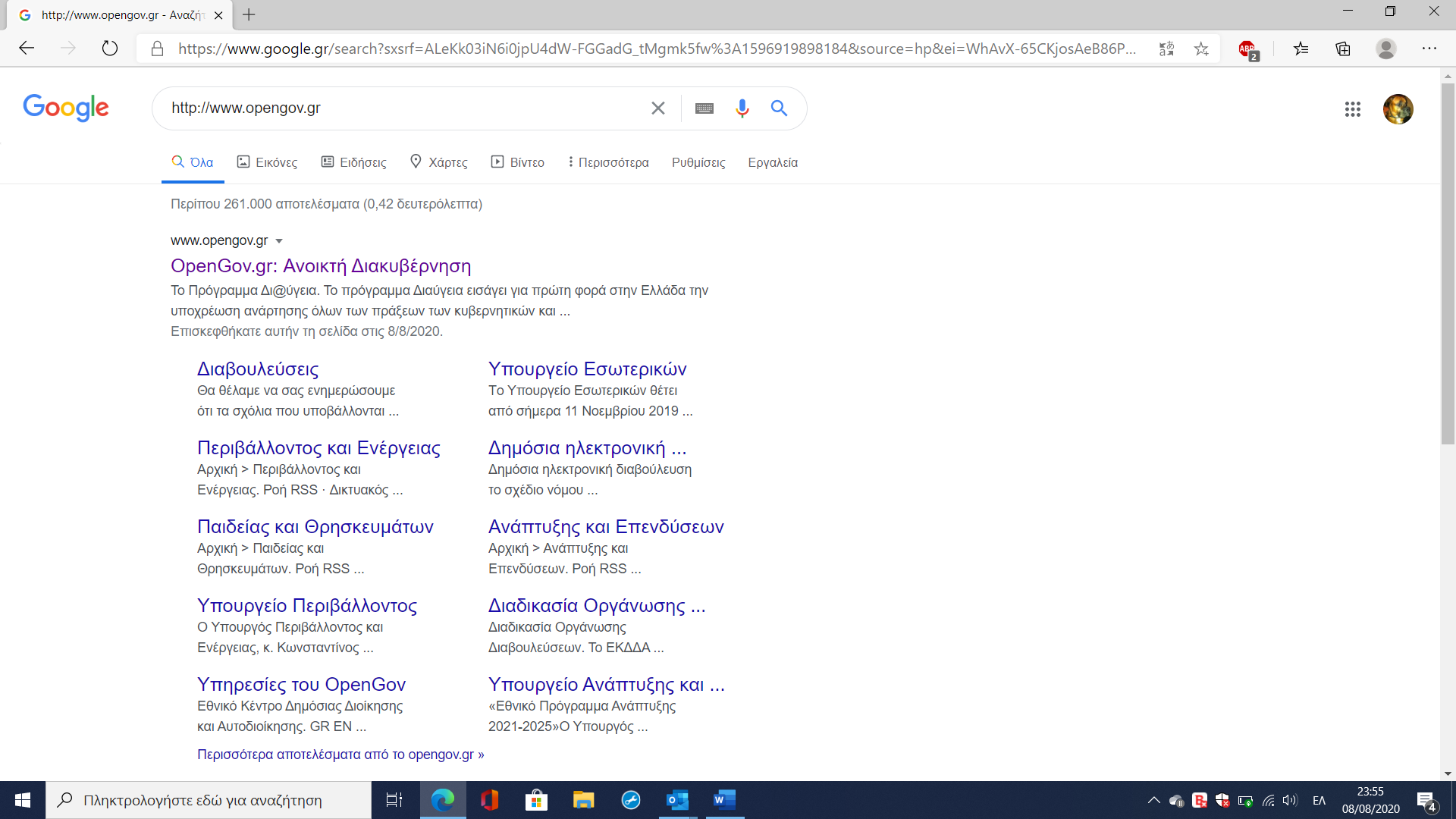 KAI ΕΜΦΑΝΙΖΕΤΑΙ Η ΠΑΡΑΚΑΤΩ ΣΕΛΙΔΑ ΚΑΙ ΚΑΝΕΙΣ ΚΛΙΚ : 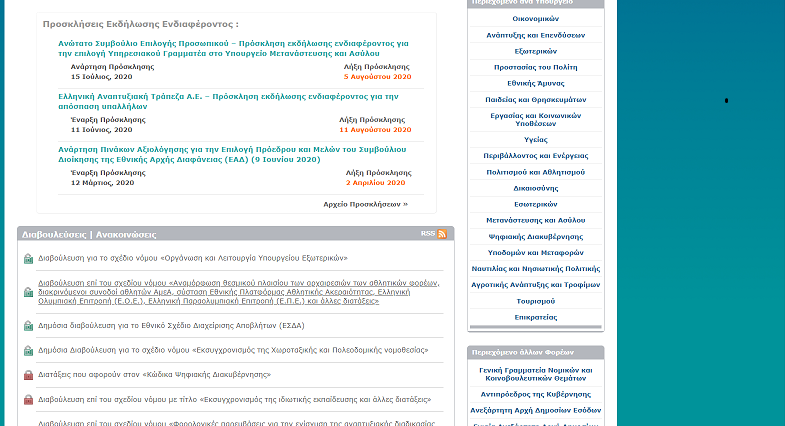 KAI ΕΜΦΑΝΙΖΕΤΑΙ Η ΠΑΡΑΚΑΤΩ ΣΕΛΙΔΑ ΚΑΙ ΚΑΝΕΙΣ ΚΛΙΚ ΠΑΝΩ ΣΤΑ ΣΧΟΛΙΑ (ΦΩΤΟ 1) 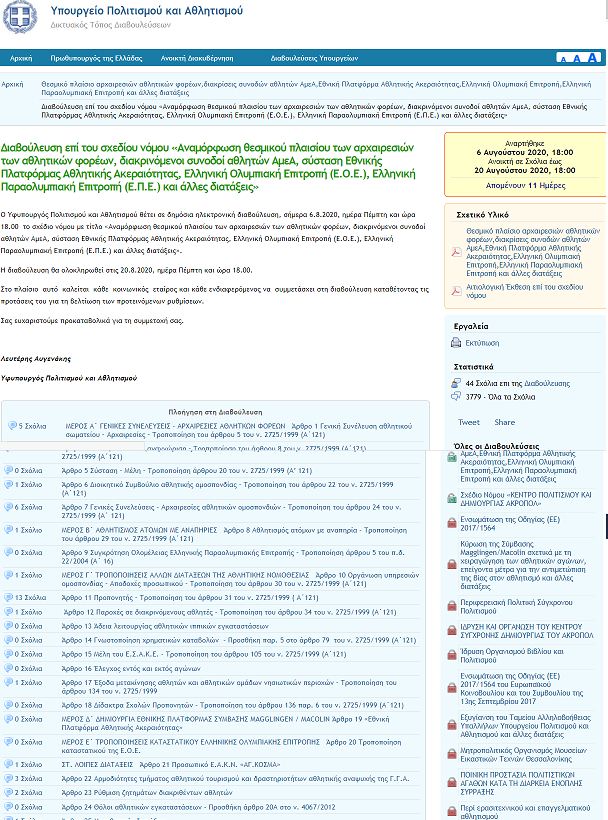 ΕΜΦΑΝΙΖΟΝΤΑΙ  ΟΛΑ ΟΣΑ ΕΧΟΥΝ ΓΡΑΦΤΕΙ  ΚΑΙ ΣΤΟ ΤΕΛΟΣ ΣΥΜΠΛΗΡΩΝΕΙΣ ΤΟ ΠΙΝΑΚΑΚΙ ΜΕ ΤΟ ΟΝΟΜΑ ΚΑΙ ΤΟ EMAIL ΣΟΥ ΚΑΙ ΓΡΑΦΕΙΣ ΤΟ ΣΧΟΛΙΟ ΣΟΥ :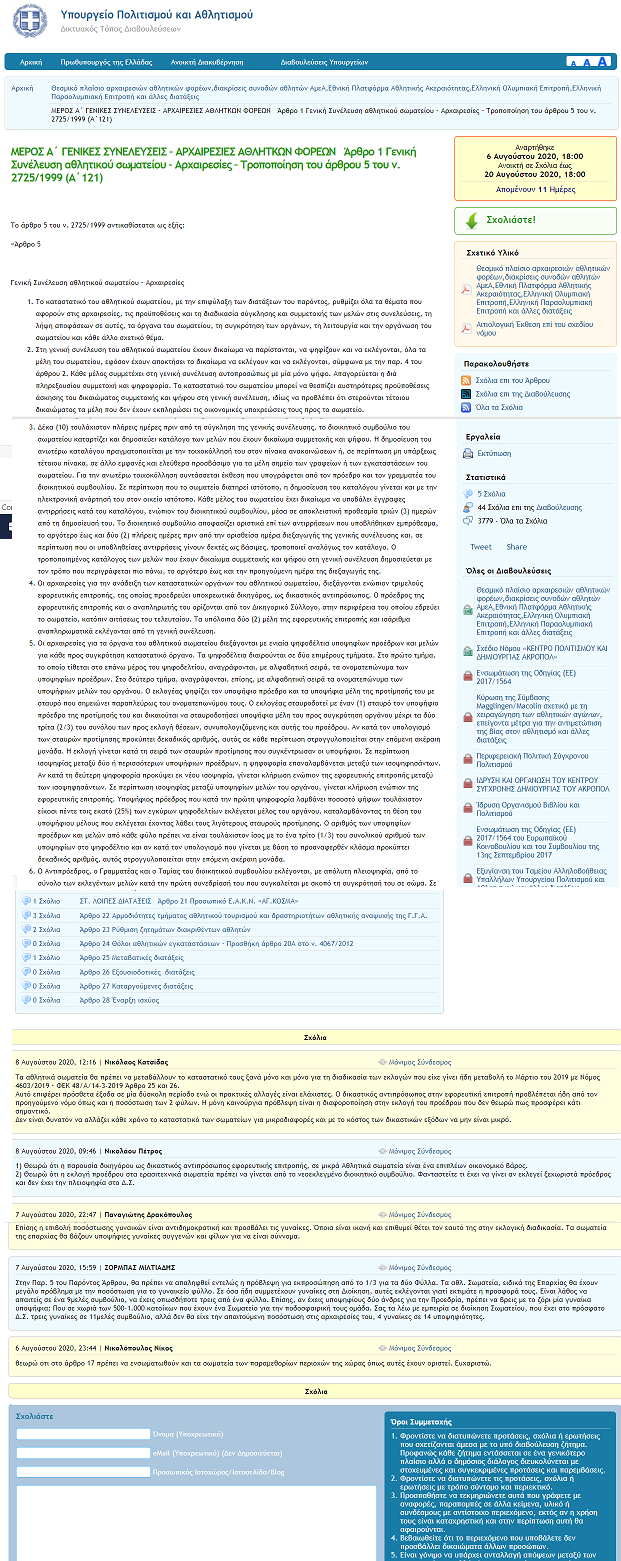 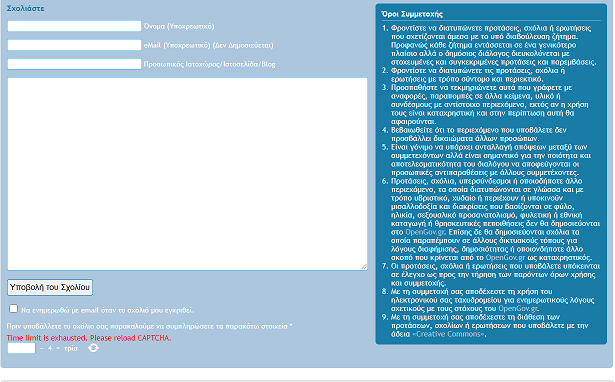 